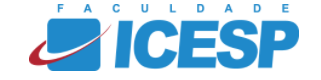 Resposta a pendênciaTítulo do Projeto:_ _ _ _ _ _ _ __ _ _ __ _ _ __ _ _ __ _ _ __ _ _ __ _ _ __ _ _ __ _ _ _ Pesquisador Responsável: _ _ __ _ _ __ _ _ __ _ _ __ _ _ __ _ _ __ _ _ __ _ _ __ _ __  Nº do CAAE: _ _ __ _ _ __ _ _ __ _ _ __ _ _ __ _ _ __ _ _ __ _ _ __ __ _ __ _ _ __ _ Prezada CoordenadoraProfa. Ms Cristiane Batisti FerreiraEncaminhamos as respostas ás pendências para análise o Comitê de Ética em Pesquisa (CEP) 8118 sob a emissão do parecer de aprovação.1.2.3...Atenciosamente.__________________________________________Nome do Pesquisador responsávelOBSERVAÇÕES:1.    As Pendências deverão ser atendidas em até sessenta dias, impreterivelmente.2.    O pesquisador deve responder todas as pendências e caso haja dúvidas, deve procurar o CEP antes do envio, uma vez que, caso as pendências não sejam atendidas satisfatoriamente, o projeto não será aprovado.3. Além do envio dessa carta, se faz necessário que o pesquisador anexe novamente o projeto de pesquisa com todas as alterações em cor diferente para facilitar a conferência, bem como atualize as informações nos respectivos campos da Plataforma Brasil.